Конкурс туралы хабарландыруАстана қаласы әкімдігінің "№ 64 "Асыл бөбек" арнайы балабақшасы" мемлекеттік коммуналдық қазыналық кәсіпорны, 010000,Астана қаласы, Акмешит көшесі, 5/1 үй, balabaksha64.bilimastana.kz Тауарларды жеткізушіні таңдау жөніндегі конкурс өткізілетіні туралы хабарлайды Тамақтану тауарларын сатып алу бойынша конкурс      Тауар Астана қ. Акмешит көшесі, 5/1 үй   жеткізіледі       Тауарларды жеткізудің талап етілетін мерзімі 2019 жылдың 1 сәуірден бастап 2019 жылдың 31 желтоқсаны бойынша.        Конкурстық құжаттаманың талаптарына сәйкес келетін барлық әлеуетті өнім берушілер конкурсқа жіберіледі.        Конкурстық құжаттама көшірмелерінің топтамасын 2019 жылғы 4 наурызда сағат 10:00 дейінгі мерзімді қоса алғанда мына мекенжай бойынша: Астана қаласы, Ақмешіт көшесі, 5/1 үй есепші бөлмесі сағат 9-дан 18-ге дейін және/немесе balabaksha64.bilimastana.kz интернет-ресурсынан алуға болады.        Конвертке салынған конкурсқа қатысуға конкурстық өтінімдерді әлеуетті өнім берушілер Астана қаласы әкімдігінің "№ 64 "Асыл бөбек" арнайы балабақшасы" мемлекеттік коммуналдық қазыналық кәсіпорны, мына мекенжай бойынша Астана қаласы, Ақмешіт көшесі, 5/1 жібереді, есепші бөлмесі.       Конкурсқа қатысуға өтінімдер берудің соңғы мерзімі 2019 жылғы 4 наурызда сағат 16-ге дейін.        Конкурсқа қатысуға өтінімдер бар конверттер 2019 жылғы 4 наурызда сағат 17-де мына мекенжай бойынша город Астана, улица Валиханова, 13 жібереді, есепші бөлмесінде  ашылады.        Қосымша ақпарат пен анықтаманы мына телефон арқылы алуға болады:       __________87172501355___________ № лотаТауарлардың атауыӨлшем бірлігіСаны, көлеміҚҚС сыз бірлік бағасыСатып алу үшін бөлінген сома, теңге123456нандана2060142,9294285,71нандана250084,8212053,57нандана2180142,9311428,57Сүтл          9 100   218,81990625,00Қатықдана             690   125,086250,00Қаймақдана             630   299,1188437,50Сүзбекг             675   959,8647879,46Сары майпачка          1 875   486,6912388,39Айранл             280   196,455000,00Баранкикг551205,466294,64Вафликг561000,056000,00Бұршақкг90196,417678,57Ванилинкг13482,13482,14Джем (повидло)кг151026,815401,79Ашытқыкг3,73214,311892,86Жасыл бұршақкг1001325,9132589,29укропкг181651,829732,14Укропкг501026,851339,29Мейізкг232142,949285,71Асқабақкг751294,697098,21какаокг51901,89508,93Орамжапырақкг300156,346875,00Орамжапырақкг55084,846651,7924брокколи орамжапырағыкг251687,542187,5025брокколи орамжапырағыкг501205,460267,8626Түсті орамжапырақкг241026,811678,5727Түсті орамжапырақкг40542,021678,5728Картопкг1902147,3280205,3629Киселькг150580,487053,5730Шоколад кәмпиттерікг401294,651785,7131Карамель кәмпиттерікг171205,420491,0732Цикорийкг153794,656919,6433Геркулес жармасыкг75227,717075,8934Қарақұмықкг62227,714116,0735Жүгері жармасыкг20276,85535,7136Ұнтақ жармасыкг27205,45544,6437арпа жармасыкг38205,47803,5738бидай жармасыкг15205,43080,3639тарыдан жасалған топкг70308,021562,5040арпа жармасыкг75205,415401,7941Консервленген жүгерікг401294,651785,7142Өріккг232500,057500,0043Лавр жапырағыкг32321,46964,2944Кеспе нанкг35982,134375,0045Бешбармақ жаймасыкг50982,149107,1446Лимонкг452290,2103058,0447Жуакг710120,585580,3648Жасыл жуакг201562,531250,0049Жасыл жуакг501294,664732,1450маккг12589,32589,2951Макароныкг150285,742857,1452Сары майкг37982,136339,2953Мармеладкг45861,638772,3254өсімдік майыл190553,6105178,5755Қоюландырылған сүт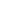 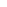 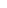 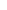 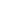 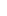 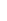 л19758,914419,6456сәбізкг930120,5112098,2157ұнкг400196,478571,4358Сиыр етікг22931875,04299375,0059қияркг501446,472321,4360қияркг100317,031696,4361Тұздалған қияркг150388,458258,9362болгар бұрышыкг501446,472321,4363болгар бұрышыкг75312,523437,5064Қара бұрышкг5,53464,319053,5765Печеньекг150580,487053,5766қызанақкг501031,351562,5067қызанақкг100299,129910,7168Пряникикг130513,466741,0769күрішкг260370,596339,2970қанткг830375,0311250,0071қызылшакг100218,821875,0072Қызылшакг200129,525892,8673қызыл балықкг3705803,62147321,4374шырынл1500349,1523660,7175тұзкг10571,47500,0076кептірілген жеміскг60491,129464,2977қызанақ пастасыкг291071,431071,4378Үрмебұршақкг50625,031250,0079шайкг152857,142857,1480Сарымсақкг14992,913900,0081итмұрынкг661116,173660,7182алмакг700500,0350000,0083алмакг350562,5196875,0084Жидеккг201116,122321,4385Сыркг1401741,1243750,0086жұмыртқашт420042,0176250,00